～は～をどれくらいやっているのだろう？Step1. 先生の話を聞いて聞こえたことを書き込んでみよう！Step2. 英文を聞き、下線部に入る数字を考えよう！！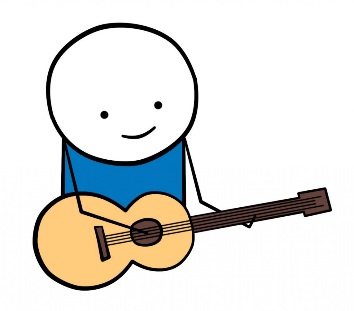 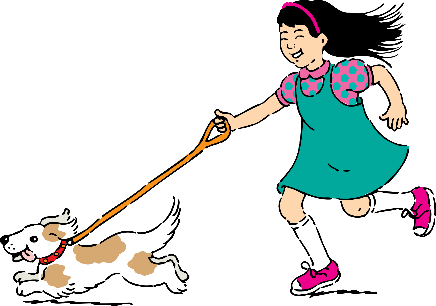 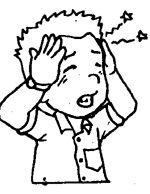 Step 3. 今日のまとめStep 4.　マッチングゲーム!!!	☆ルールじゃんけんで勝ったほうからA群とB群のグループに分けられたカードを選ぶ。まずA群から選び、Aのカードを読み上げる。(A群のカードを読み上げた後にsoを入れてからB群を選ぶ)Bのカードが、Aのカードとマッチングしていればそのカードたちをゲット！Step5. マッチングしたことを記入しよう！誰が何をしているのかどれだけの期間I have played the guitar for 7 years.訳　(                                                                    )have + (            　　　) → (                           )という意味になる。今回の用法のことを (                    )の(                     )という。for (                          )     since (                          )Daichi started playing the soccer 3 years ago.He still plays the soccer now.Daichi has played the soccer for 3 years.Gentaro started playing the baseball 10 years ago.He still plays the baseball now.Gentaro has played the baseball since for 10 years ago.Koki started living in Iwakura 15 years ago.He still lives in Iwakura now.Koki has lived in Iwakura for 15 years.Taiga started joining the played football club in this university 3 years ago.He still joins the play football club now.Taiga has joined the played football club since for 3 years ago.Kanna started living alone 2 years ago.She still lives alone now.Kanna has lived alone for 2 years.Shota started having a stomach ache yesterday.He still has a stomach ache.Shota has had a stomach ache since yesterday.Keisuke stated drinking alcohol last year.He still drinks alcohol now.Keisuke has drunk alcohol since last year.Risako started going to studying abroad in the USA 9 months ago.She still go to studies abroad to in the USA.Risako has gone to studied abroad in the USA for 9 months.